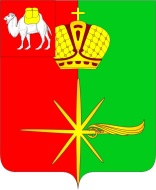 АДМИНИСТРАЦИЯКАРТАЛИНСКОГО ГОРОДСКОГО ПОСЕЛЕНИЯЧЕЛЯБИНСКОЙ ОБЛАСТИРАСПОРЯЖЕНИЕО внесении изменений и дополнений в распоряжение администрации Карталинского городского поселения от 10.11.2023 года № 114-р В соответствии с пунктом 9 статьи 20, статьей 160.1 Бюджетного кодекса Российской Федерации: Внести в перечень главных администраторов доходов бюджета Карталинского городского поселения, утвержденный распоряжением администрации Карталинского городского поселения от 10.11.2023г. № 114-р «Об утверждении перечня главных администраторов доходов бюджета Карталинского городского поселения на 2024 год и на плановый период 2025 и 2026 годов» следующие изменения и дополнения:дополнить строкой:3. Настоящее распоряжение подлежит официальному опубликованию.4. Настоящее распоряжение вступает в силу со дня официального опубликования и применяется к правоотношениям, возникающим при составлении и исполнении бюджета Карталинского городского поселения, начиная с бюджета на 2024 год и на плановый период 2025 и 2026 годов.Глава Карталинскогогородского поселения							            В.Н. Верета«___18__»____03____2024 г. №___12-р_____г. Карталы6671 11 09045 13 0000 120Прочие поступления от использования имущества, находящегося в собственности городских поселений (за исключением имущества муниципальных бюджетных и автономных учреждений, а также имущества муниципальных унитарных предприятий, в том числе казенных)